27.10.2020 г. №46-пРОССИЙСКАЯ ФЕДЕРАЦИЯИРКУТСКАЯ ОБЛАСТЬАЛАРСКИЙ РАЙОНМУНИЦИПАЛЬНОЕ ОБРАЗОВАНИЕ «НЫГДА»АДМИНИСТРАЦИЯПОСТАНОВЛЕНИЕО ПРЕДВАРИТЕЛЬНОМ СОГЛАСОВАНИИ ПРЕДОСТАВЛЕНИЯ ЗЕМЕЛЬНОГО УЧАСТКАВ соответствии со статьями 10,11.10, 39.15. Земельного кодекса РФ, пунктом 10 статьи 4 Закона Иркутской области от 21 декабря 2006 года № 99-ОЗ «Об отдельных вопросах использования и охраны земель в Иркутской области», пунктом 3 статьи 2 закона Иркутской области от 18 декабря 2014 года № 162-ОЗ «О перераспределении полномочий между органами местного самоуправления отдельных муниципальных образований Иркутской области и Правительством Иркутской области», руководствуясь Положением о министерстве имущественных отношений Иркутской области, утвержденным постановлением Правительства Иркутской области от 30.09.2009 года № 264/43-ппПОСТАНОВЛЯЕТ:1. Предварительно согласовать Галсанову Артуру Доржиевичу (паспорт 2515 №222330, выдан ТП УФМС России по Иркутской области в Аларском районе, проживающей по адресу: Иркутская область, Аларский район, д. Ныгда, ул. Зеленая, д. 18) предоставление земельного участка из земель сельскохозяйственного назначения площадью 455236 кв.м., с местоположением Иркутская область, Аларский район, поле Лапеевское в аренду с видом разрешенного использования: для сельскохозяйственного производства;2. Утвердить схему расположения земельного участка (прилагается);3. Галсанову Артуру Доржиевичу обеспечить выполнение кадастровых работ в целях образования земельного участка, обратиться без доверенности с заявлением в Филиал федерального государственного бюджетного учреждения «Федеральная кадастровая палата государственной регистрации, кадастра и картографии» по Иркутской области об осуществлении государственного кадастрового учета земельного участка;4. Срок действия настоящего постановления составляет два года;5. Опубликовать данное постановление в информационном бюллетене «Ныгдинский вестник» и на официальном сайте администрации МО «Ныгда»;6. Контроль за исполнением данного постановления возложить на главу муниципального образования «Ныгда».Глава муниципального образования «Ныгда» Саганова И.Т.Утверждена(наименование документа об утверждении, включаянаименования органов государственной власти илиорганов местного самоуправления, принявших решение об утверждении схемы или подписавших соглашение о перераспределении земельных участков) от	№	Схема расположения земельного участка или земельных участков на кадастровом плане территории Условный номер земельного участкаПлощадь земельного участка  455236 мСистема координат: МСК-38Обозначение характерных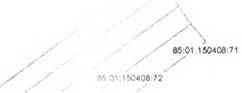 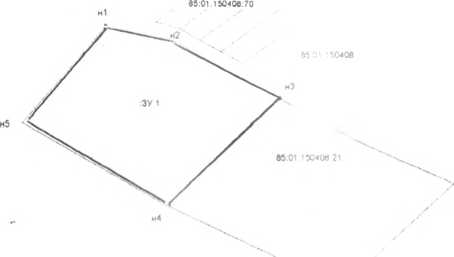 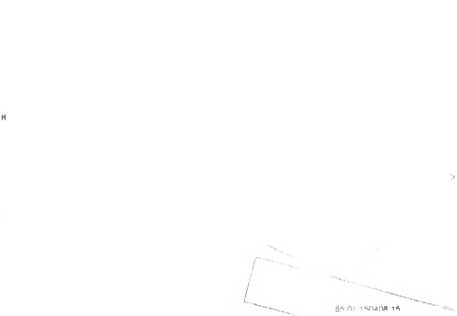 Условные обозначения: - проектные границы з/уан1 н1 - обозначение характерной точки границы образуемого земельного участка85:01:150408:ЗУ1 - обозначение образуемого земельного участка85:01:150408:15 - кадастровый номер 85:01:150408 - кадастровый номер кадастрового квартала-существующие границы земельных участков внесённые в ГКНмасштаб 1:2000точек границXууXYН1467565.333223030.48н4466806.553223306.72н2467506.643223336.70н5467162.103222691.15нЗ467262.113223795.55Н1467565.333223039.48